Temeljem članka 90. Statuta I. gimnazije Osijek  i točke XV. Odluke o upisu učenika u I. razred srednje škole u školskoj godini 2023./2024. (NN broj 55/2023.), I. gimnazija Osijek raspisujeN A T J E Č A Jza upis učenika u I. razred srednje školeza 2023./2024. školsku godinuI. gimnazija Osijek upisivat će učenike u I. razred u sljedeće programe obrazovanja:U I. razred srednje škole učenici se upisuju u skladu s Odlukom o upisu učenika u I. razred srednje škole u školskoj godini 2023./24. i Pravilnikom o elementima i kriterijima za izbor kandidata za upis u I. razred srednje škole (Narodne novine broj 49/2015., 47/2017. i 39/2022).Učenici se na temelju ovog natječaja prijavljuju i upisuju u I. razred srednje škole u šk. god. 2023./24. elektroničkim načinom putem mrežne stranice Nacionalnoga informacijskog sustava prijava i upisa u srednje škole. https://srednje.e-upisi.hr/(NISpuSŠ)Pravo upisa u prvi razred imaju svi kandidati nakon završenog osnovnog obrazovanja, pod jednakimuvjetima u okviru odobrene Strukture.Pod jednakim uvjetima upisuju se kandidati hrvatski državljani, Hrvati iz drugih država, te djeca državljana iz država članica Europske unije.U prvi razred mogu se upisati kandidati koji do početka školske godine u kojoj upisuju prvi razred navršavaju 17 godina. Iznimno, uz odobrenje školskog odbora, u prvi razred može se upisati kandidat do navršenih 18 godina, a uz odobrenje ministarstva nadležnog za obrazovanje stariji od 18 godina.Učenici koji osnovno obrazovanje ne završavaju kao redoviti učenici osnovne škole u Republici Hrvatskoj u šk. god. 2023./24. (kandidati koji osnovno obrazovanje završavaju ili su završili u inozemstvu ili drugim obrazovnim sustavima; kandidati koji nisu s pozitivnim uspjehom završili prvi razred srednje škole u Republici Hrvatskoj, ispisali su se te žele ponovno upisati prvi razred u drugome obrazovnom programu; kandidati koji su prethodne školske godine završili osnovno obrazovanje u Republici Hrvatskoj, ali se nisu upisali u srednju školu) prijavljuju se Središnjem prijavnom uredu kako je navedeno na mrežnoj stranici www.upisi.hrUčenici koji se žele upisati u I. razred I. gimnazije Osijek u školskoj godini 2023./2024., a stekli su svjedodžbe koje nisu izdane u Republici Hrvatskoj, dužni su pokrenuti postupak priznavanja završenoga osnovnog obrazovanja. Na temelju Zakona o priznavanju i vrednovanju inozemnih obrazovnih kvalifikacija (Narodne novine, broj 69/22.) postupak priznavanja završenoga osnovnog obrazovanja u inozemstvu, radi pristupa srednjem obrazovanju u Republici Hrvatskoj, provodi Agencija za odgoj i obrazovanje, u okviru središnjeg prijavnog postupka.Kandidat koji je strani državljanin iz zemlje izvan Europskog gospodarskog prostora i Švicarske Konfederacije može se upisati kao redoviti učenik bez plaćanja troškova školovanja ako ispunjava jedan od sljedećih uvjeta:ako za to postoji međudržavni ugovor ili osoba sudjeluje u priznatom državnom iliregionalnom obrazovnom programu razmjene učenika koje je odobrilo ministarstvonadležno za obrazovanje ili u obrazovnom projektu koji vodi obrazovna ustanovaako osoba ima odobren privremeni boravak u svrhu spajanja obitelji, privremeni boravak iz humanitarnih razloga, privremeni boravak u druge svrhe, privremeni boravak osobe s dugotrajnim boravištem u drugoj državi članici EGP-a ili odobren stalni boravak ilidugotrajno boravišteako je roditelj ili skrbnik te osobe diplomatski predstavnik strane države u Hrvatskojako je takva osoba ili roditelj ili skrbnik te osobe azilant ili tražitelj međunarodne zaštiteako je takva osoba ili roditelj ili skrbnik te osobe stranac pod supsidijarnom zaštitom ili stranac pod privremenom zaštitomKandidat strani državljanin iz zemalja izvan Europskog gospodarskog prostora i Švicarske Konfederacije,koji ne ispunjava ni jedan od navedenih uvjeta može se upisati kao redoviti učenik uz obvezu plaćanja troškova školarine, ako ima reguliran status sukladno zakonu kojim je uređen status stranaca.Godišnji trošak školovanja učenika, stranog državljanina iz zemlje izvan Europskog gospodarskogprostora i Švicarske Konfederacije, koji ne ispunjava ni jedan od navedenih uvjeta iznosi 450,00 eura.UPISNI ROKOVIUčenici se prijavljuju i upisuju u I. razred I. gimnazije Osijek u šk. god. 2023./24. u:ljetnom rokujesenskom rokunaknadnom roku (nakon jesenskog upisnog roka)LJETNI UPISNI ROK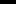 JESENSKI UPISNI ROKPRIJAVA  UČENIKA KOJI SE UPISUJU U ODJELE ZA SPORTAŠE U LJETNOM I JESENSKOM UPISNOM ROKUPRIJAVA KANDIDATA S TEŠKOĆAMA U RAZVOJU LJETNI UPISNI ROKJESENSKI UPISNI ROkTemeljem javne objave konačnih ljestvica poretka kandidata u NISpuSŠ-u, te dostave dokumenata temeljem kojih su ostvarili dodatna prava za upis, kandidat ostvaruje pravo upisa u I. razred u školskoj godini 2023./2024. u I. gimnaziju Osijek. Kandidati su obvezni u I. gimnaziju Osijek dostaviti navedene dokumente u predviđenim rokovima, što škola zatim potvrđuje u NISpuSŠ-u.Dostava potpisanog obrasca o upisu u I. razred srednje škole (upisnice) elektronskim putem kroz sustav e-upisi. hr ili dolaskom u školu.Kandidati koji ne dostave navedenu dokumentaciju u propisanim rokovima gube pravo upisa ostvarenog u ljetnome upisnom roku, te se u jesenskome roku mogu kandidirati za upis u preostala slobodna upisna mjesta.Kandidat svoj upis potvrđuje vlastoručnim potpisom i potpisom roditelja/skrbnika na obrascu (upisnici) dostupnom na mrežnoj stranici NISpuSŠ-a (www.upisi.hr), koji je dužan donijeti osobno ili dostaviti elektronskim putem u Školu kroz sustav e-upisi.hr.Nakon što kandidat potvrdi svoj upis vlastoručnim potpisom i potpisom roditelja/skrbnika na obrascu (upisnici) i dostavi ga I. gimnaziji Osijek zajedno s ostalom potrebnom dokumentacijom, kandidat je upisan u I. razred u školskoj godini 2023./2024.Ukoliko kandidat zbog opravdanih razloga nije u mogućnosti u propisanim rokovima dostaviti potpisan obrazac (upisnicu) za upis u I. razred, dužan ga je donijeti osobno ili dostaviti elektronskim putem njegov roditelj/skrbnik ili opunomoćenik.Roditelj/skrbnik može donijeti upisnicu i /ili ostale dokumente osobno u školu ili je dostaviti elektronskim putem (skeniranu ili slikanu) kroz sustav https://srednje.e-upisi.hr/#/ NAKNADNI ROK ZA UPIS UČENIKA NAKON ISTEKA JESENSKOGA ROKAKandidati koji ne ostvare pravo na upis u ljetnome ili jesenskome upisnom roku mogu se prijaviti za upis u naknadnome roku za upis u I. gimnaziju Osijek u program obrazovanja u kojemu je nakon jesenskoga upisnog roka ostalo slobodnih mjesta u okviru broja upisnih mjesta propisanih Strukturom tj. odobrenim planom upisa za I. gimnaziju OsijekU navedenom slučaju kandidati za prijavu moraju ispunjavati sve uvjete propisane Pravilnikom oelementima i kriterijima za izbor kandidata za upis u I. razred srednje škole (Narodne novine broj 49/2015., 47/2017. i 39/2022. ) te natječajem I. gimnazije Osijek.Kandidati za upis u naknadnome roku u I. gimnaziju Osijek mogu pisani zahtjev dostaviti upisnom povjerenstvu škole, osobno ili elektroničkim putem na e- adresu škole ured@gimnazija-prva-os.skole.hr  od 1. do 29. rujna 2023.Upisno povjerenstvo I. gimnazije Osijek, o upisu kandidata u naknadnome roku, odlučuje temeljem pisanoga zahtjeva učenika te podatke o upisu unosi u NISpuSŠ, po zaprimljenoj potpisanoj upisnici kandidata te ostaloj dokumentaciji potrebnoj za upis.ELEMENTI I KRITERIJI ZA IZBOR UČENIKA, TE PREDMETI	POSEBNO VAŽNI ZAUPISZa upis u I. razred srednje škole prijavljenom kandidatu vrednuju se i boduju:Zajednički elementiDodatni elementiPosebni elementiZAJEDNIČKI ELEMENTZajednički element vrednovanja za upis obrazovanja čine prosjeci zaključnih ocjena iz svih nastavnih predmeta (opći uspjeh) na dvije decimale u posljednja četiri razreda osnovnog obrazovanja.Za upis kandidata vrednuju se i zaključne ocjene u posljednja dva razreda osnovnog obrazovanja iz nastavnih predmeta: Hrvatski jezik, Matematika i prvi strani jezik.Za upis kandidata vrednuju se još 3 predmeta posebno važnih za upis. Dva su propisana Pravilnikom o elementima i kriterijima za upis kandidata u prvi razred srednje škole, a jedan odabire srednja škola:U slučaju da kandidatu u svjedodžbama za posljednje četiri godine osnovnog obrazovanja nije upisana ocjena iz nekog od nastavnih predmeta koji su značajni za prijavu za upis, za utvrđivanje broja bodova iz toga nastavnoga predmeta koristi se prosjek svih zaključnih ocjena na dvije decimale u posljednja četiri razreda osnovnog obrazovanja.DODATNI ELEMENTNAPOMENA: dodatni elementi pretpostavljaju uspjeh na navedenim natjecanjima iz predmeta : hrvatski jezik, matematika, strani jezik, geografija i povijest.Kandidatu se vrednuje isključivo jedno (najpovoljnije) postignuće.Vrednovanje rezultata kandidata postignutih na sportskim natjecanjimaKandidatima se vrednuju rezultati koje su postigli u posljednja četiri razreda osnovnog obrazovanja na natjecanjima školskih sportskih društava koja su ustrojena prema Propisniku Državnoga prvenstva školskih sportskih društava Republike Hrvatske, a pod nadzorom natjecateljskog povjerenstva Hrvatskoga školskoga športskog saveza.Pravo na dodatne bodove kandidati ostvaruju na temelju službene evidencije o rezultatima održanih natjecanja školskih sportskih društava koju vodi Hrvatski školski športski savez (HŠŠS).NAPOMENA :  odnose se na uspjehe na natjecanjima školskih sportskih društava u svim sportskim disciplinama i sportovima.POSEBAN ELEMENTPoseban element vrednovanja kandidata čini vrednovanje uspjeha:kandidata sa zdravstvenim teškoćamakandidata koji žive u otežanim uvjetima obrazovanja uzrokovanim nepovoljnim ekonomskim,socijalnim te odgojnim čimbenicimaVrednovanje uspjeha kandidata sa zdravstvenim teškoćamaKandidat sa zdravstvenim teškoćama je kandidat koji je osnovno obrazovanje završio po redovitome nastavnom planu i programu, a kojem su zdravstvene teškoće mogle utjecati na postizanje rezultata tijekom prethodnog razdoblja. Za ostvarivanje dodatnih bodova kandidat obvezno prilaže stručno mišljenje Službe za profesionalno usmjeravanje Hrvatskoga zavoda za zapošljavanje o sposobnostima i motivaciji učenika za program/zanimanje izdanoga na temelju stručnog mišljenja nadležnoga školskog liječnika koji je pratio kandidata tijekom prethodnog obrazovanja, a na temelju prethodno dostavljene specijalističke medicinske dokumentacije o zdravstvenim teškoćama koje su mogle utjecati na postizanje rezultata tijekom prethodnog obrazovanja, prema stručno usuglašenoj metodologiji te obrade multidisciplinarnog tima Hrvatskoga zavoda za zapošljavanje.Vrednovanje uspjeha kandidata koji žive u otežanim uvjetima obrazovanja uzrokovanim nepovoljnim ekonomskim, socijalnim te odgojnim čimbenicimaKandidat živi u otežanim uvjetima obrazovanja uzrokovanim ekonomskim, socijalnim te odgojnim čimbenicima, a koji su mogli utjecati na njegov školski uspjeh u osnovnoj školi ako:živi uz jednoga i/ili oba roditelja s dugotrajnom teškom bolesti;živi uz oba roditelja koji se prema zakonu koji regulira poticanje zapošljavanja smatraju dugotrajnonezaposlenim osobama;živi uz samohranoga roditelja (roditelj koji nije u braku i ne živi u izvanbračnoj zajednici, a sam se skrbi o svome djetetu i uzdržava ga) koji je korisnik socijalne skrbi sukladno zakonu koji uređuje socijalnu skrb i posjeduje rješenje ili drugi upravni akt centra za socijalnu skrb ili nadležnoga tijelau jedinici lokalne ili područne (regionalne) jedinice i Grada Zagreba o pravu samohranoga roditelja kaokorisnika socijalne skrbi;mu je jedan roditelj preminuo; – je dijete bez roditelja ili odgovarajuće roditeljske skrbi premazakonu koji uređuje socijalnu skrb.Za ostvarenje prava kandidat prilaže:liječničku potvrdu o dugotrajnoj težoj bolesti jednoga i/ili oba roditelja;potvrdu nadležnoga područnoga ureda Hrvatskoga zavoda za zapošljavanje o dugotrajnojnezaposlenosti oba roditelja;potvrdu o korištenju socijalne pomoći; rješenje ili drugi upravni akt o pravu samohranoga roditeljau statusu socijalne skrbi izdanih od ovlaštenih službi u zdravstvu, socijalnoj skrbi i za zapošljavanje;Vrednovanje uspjeha kandidata pripadnika romske nacionalne manjine i kandidata bez roditeljske skrbiKandidatu koji je pripadnik romske nacionalne manjine, a upisuje se na temelju Nacionalnog plana za uključivanje Roma za razdoblje od 2021. do 2027. godine dodaju se dva boda na broj bodova koji je utvrđen tijekom postupka vrednovanja.Za ostvarivanje dodatnih bodova kandidat prilaže potvrdu o pripadnosti romskoj nacionalnoj manjini (rodni list učenika ili rodni list jednog od roditelja/skrbnika ili izvadak iz popisa birača za roditelja/skrbnika)Kandidatu koji je dijete bez roditelja/skrbnika ili odgovarajuće roditeljske skrbi prema zakonu koji uređujesocijalnu skrb dodaje se jedan bod na broj bodova koji je utvrđen tijekom postupka vrednovanja.Za ostvarivanje dodatnih bodova kandidat prilaže potvrdu nadležnog centra za socijalnu skrb da jekandidat dijete bez roditelja/skrbnika ili odgovarajuće roditeljske skrbi.Neovisno o tomu ispunjava li uvjete za ostvarivanje više prava, kandidatu će se priznati ostvarivanje isključivo jednoga prava od prava propisanih stavcima 1. i 2. ovoga članka, koje je za njega najpovoljnije.Vrednovanje uspjeha kandidata s teškoćama u razvoju odnosno težim zdravstvenim teškoćamaKandidat s teškoćama u razvoju, odnosno težim zdravstvenim teškoćama, a koje su utjecale na postizanje rezultata tijekom prethodnog obrazovanja i/ili mu značajno sužavaju mogući izbor programa obrazovanja i zanimanja, je kandidat koji je osnovnu školu ili dio osnovnoškolskog obrazovanja završio prema rješenju nadležnog upravnog tijela županije, odnosno Grada Zagreba (u daljnjem tekstu: Ured) o primjerenom programu obrazovanja.Kandidati s teškoćama rangiraju se na zasebnim ljestvicama poretka, a temeljem ostvarenog ukupnog broja bodova utvrđenog tijekom postupka vrednovanja, u programima obrazovanja za koje posjeduju stručno mišljenje službe za profesionalno usmjeravanje Hrvatskoga zavoda za zapošljavanje.Pravo upisa u nekome programu obrazovanja ostvaruje onoliko kandidata koliko se u tome programu obrazovanja može upisati kandidata s teškoćama u razvoju sukladno Državnome pedagoškome standardu srednjoškolskoga sustava odgoja i obrazovanja (Narodne novine, broj: 63/08. i 90/10.).Za ostvarenje prava rangiranja prema ovom kriteriju kandidat obvezno prilaže:rješenje Ureda o primjerenom programu obrazovanja;stručno mišljenje Službe za profesionalno usmjeravanje Hrvatskoga zavoda za zapošljavanje o sposobnostima i motivaciji učenika za, u pravilu šest, a najmanje tri srednjoškolska programa obrazovanja sukladno određenom primjerenom programu obrazovanja u rješenju izdanoga na temelju stručnog mišljenja nadležnoga školskog liječnika koji je pratio kandidata tijekom prethodnog obrazovanja, a na temelju prethodno dostavljene specijalističke medicinske dokumentacije o težim zdravstvenim teškoćama koje su utjecale na postizanje rezultata tijekom prethodnog obrazovanja i/ili mu značajno sužavaju mogući izbor programa obrazovanja i zanimanja, prema stručno usuglašenoj metodologiji te obrade multidisciplinarnog tima Hrvatskoga zavoda za zapošljavanje.PROVJERE IZ ZNANJA KOJA SE VREDNUJU PRI UPISU, A ODREĐUJE GA SREDNJA ŠKOLAI. gimnazija Osijek  ne provodi dodatne provjere u znanju koja se vrednuju pri upisuPROVOĐENJE DODATNIH ISPITA I PROVJERAKandidat koji u osnovnoj školi nije učio određeni strani jezik može prilikom prijave programa obrazovanja odabrati učenje toga stranog jezika kao prvoga stranog jezika uz uvjet da je na provjeri znanja utvrđena mogućnost učenja toga stranog jezika kao prvoga stranog jezika.Kandidati podnose pisani zahtjev I. gimnaziji Osijek za provjeru znanja stranog jezika, a stručno će povjerenstvo provjeriti znanje kandidata i o tome sastaviti zapisnik.Za ljetni rok:-provjera znanja 1.stranog jezika engleskog i njemačkog jezika održat će se  3. 7. 2023. u 9:00 sati u prostorijama I. gimnazije Osijek.Objava i unos rezultata provjere – 3. 7. 2023.Za jesenski rok:-provjera znanja 1.stranog jezika engleskog i njemačkog jezika održat će se 24. 8. 2023. u 9:00 sati u prostorijama I. gimnazije OsijekObjava i unos rezultata provjere – 24. 8. 2023.Za kandidate sa teškoćama u razvoju provjera predznanja stranog jezika - 1.strani jezik – Za ljetni rok:-provjera znanja 1.stranog jezika održat će se 26. 6. 2023. u 13:00 sati u prostorijama I. gimnazije OsijekObjava i unos rezultata provjere za TUR – 26. 6. 2023.Za jesenski rok:-provjera znanja 1.stranog jezika održat će se 20. 8. 2023. u 08:00 sati u prostorijama I. gimnazije OsijekObjava i unos rezultata provjere za TUR – 21. 8. 2023.POPIS STRANIH JEZIKA U ŠKOLI KOJI SE UČE KAO OBVEZNIStrani jezici koji se uče u I. gimnaziji Osijek su engleski jezik i njemački jezik.Kandidat koji u osnovnoj školi nije učio određeni strani jezik može prilikom prijave programa obrazovanja odabrati učenje toga stranog jezika kao prvoga stranog jezika uz uvjet da je na provjeri znanja utvrđena mogućnost učenja toga stranog jezika kao prvoga stranog jezika. Kandidati podnose pisani zahtjev  I. gimnaziji Osijek za provjeru znanja stranog jezika, a upisno će povjerenstvo provjeriti znanje kandidata i o tome sastaviti zapisnik.Provjera znanja stranog jezika održat će se u rokovima navedenim pod UPISNI ROKOVI.POPIS NASTAVNIH PREDMETA KOJI SE IZVODE NA NEKOM OD DRUGIH STRANIH JEZIKAI. gimnazija Osijek  ne izvodi nastavu na nekom od drugih stranih jezika.NAKNADA ZA POVEĆANE TROŠKOVE OBRAZOVANJAI. gimnazija Osijek ne traži naknadu za povećane troškove obrazovanja.OSTALI KRITERIJI ZA UPIS – MINIMALNI BODOVNI PRAGI. gimnazija Osijek nije utvrdila minimalni broj bodova potrebnih za prijavu kandidata za upis u program obrazovanja opće gimnazije.KLASA: 602-02/23-01/3 URBROJ: 2158-37-01-23-01Osijek, 14. lipnja 2023.Ravnatelj Škole:Ivan Čelebić,prof.R.br.ŠifrazanimanjaZanimanjeTrajanjegodinaBrojodjelaBrojučenika1.320104Opća gimnazija451202.320104-SOpća gimnazija – odjel za sportaše4124UKUPNO:UKUPNO:UKUPNO:-6144Opis postupakaDatumPočetak prijava kandidata u sustav29. 5. 2023.Početak prijava obrazovnih programa28. 6. 2023.Završetak prijave obrazovnih programa koji zahtijevaju dodatne provjere2. 7. 2023.Provođenje dodatnih ispita i provjera- provjera predznanja engleskog jezika – 1 . strani jezik-  provjera predznanja njemačkog jezika – 1. strani jezik   3. 7. 2023.u 9:00 sati   u 9:00 satiRok za dostavu dokumentacije redovitih učenika (stručno mišljenje HZZ-a i ostali dokumenti kojima se ostvaruju dodatna prava za upis)28.6. - 6. 7. 2023.Dostava osobnih dokumenata i svjedodžbi za kandidate izvan redovitog sustavaobrazovanja RH29. 5. - 26. 6. 2023.Unos prigovora na unesene ocjene, natjecanja, rezultate dodatnih provjera i podatke na temelju kojih se ostvaruju dodatna prava za upis7. 7. 2023.Brisanje s lista kandidata koji nisu zadovoljili preduvjete6. 7. 2023.Završetak prijava obrazovnih programa7. 7. 2023.Brisanje s lista kandidata koji nisu zadovoljili preduvjete ili dostavili prijavnice6. 7. 2023.Objava konačnih ljestvica poretka10. 7. 2023.Dostava potpisanog obrasca o upisu u I. razred srednje škole (upisnice) elektronskimputem kroz sustav e-upisi. hr ili dolaskom u školu10. 7. 2023.9:00 – 12:00 satiObjava okvirnog broja slobodnih mjesta za jesenski upisni rok14. 7. 2023.Službena objava slobodnih mjesta za jesenski upisni rok7. 8. 2023.Opis postupakaDatumPočetak prijava u sustav i prijava obrazovnih programa21. 8. 2023.Završetak registracije za kandidate izvan redovnog sustava obrazovanja RH21. 8. 2023.Dostava osobnih dokumenata, svjedodžbi i ostale dokumentacije za kandidate izvan redovitoga sustava obrazovanja RH21. 8. 2023.Dostava dokumentacije redovitih učenika (stručno mišljenje HZZ-a i ostalidokumenti kojima se ostvaruju dodatna prava za upis i sl.)21. - 24. 8. 2023.Završetak prijave obrazovnih programa koji zahtijevaju dodatne provjere23. 8. 2023.Provođenje dodatnih ispita i provjera te unos rezultata- provjera predznanja engleskog jezika – 1 . strani jezik-  provjera predznanja njemačkog jezika – 1. strani jezik24. 8. 2023.9:00 satiUnos prigovora na osobne podatke, ocjene, natjecanja, rezultate dodatnih provjera i podatke na temelju kojih se ostvaruju dodatna prava za upis Brisanje s lista kandidata koji nisu zadovoljili preduvjete25. 8. 2023.25. 8. 2023.Završetak prijava obrazovnih programa25. 8. 2023.Brisanje s lista kandidata koji nisu zadovoljili preduvjete ili dostavili prijavnice25. 8. 2023.Objava konačnih ljestvica poretka26. 8. 2023.Dostava potpisanog obrasca o upisu u I. razred srednje škole (upisnice) elektronskimputem kroz sustav e-upisi. hr ili dolaskom u školu28. 8. 2023.9:00 – 12:00 satiObjava slobodnih upisnih mjesta nakon jesenskog roka30. 8. 2023.Opis postupkaDatumKandidati koji se upisuju u razredne odjele za sportaše iskazuju interes za upis u razredne odjele za sportaše u NISpuSŠ-u29.5. do 9.6.2023.Ministarstvo turizma i sporta šalje nerangirane liste kandidata prema sportovima nacionalnim sportskim savezima u svrhu izrade rang-lista prema sportovima12.6.2023.Nacionalni sportski savezi izrađuju preliminirane rang-liste prijavljenih kandidata prema kriterijima sportske djelatnosti12.6. do 16.6.2023.Nacionalni sportski savezi službeno objavljuju preliminirane rang liste na naslovnicama svojih mrežnih stranica kako bi kandidati mogli upozoriti na moguće pogreške prije objavljivanja konačne rang-liste19.6.2023Prigovor kandidata na pogreške (pogrešno upisani podaci, neupisani podaci i dr.) Nacionalni sportski savezi ispravljaju rang-liste19.6. do 23.6.2023.Nacionalni sportski savezi službeno objavljuju konačne rang liste na naslovnici svojih mrežnih stranica te ih dostavljaju Ministarstvu turizma i sporta26.6.2023.Unos zaprimljenih rang-lista u NISpuSŠ te dodjeljivanje bodova kandidatima na temelju algoritma27.6.2023.Opis postupakaDatumKandidati s teškoćama u razvoju prijavljuju se u županijske upravne odjele za obrazovanje odnosno Gradskom uredu za obrazovanje, sport i mlade Grada Zagreba te iskazuju svoj odabir liste prioriteta redom kako bi željeli upisati      obrazovne programe29. 5. – 16. 6. 2023.Dostava osobnih dokumenata i svjedodžbi za kandidate s teškoćama u razvojuizvan redovitog sustava obrazovanja RH Središnjem prijavnom uredu29. 5. – 16. 6. 2023.Upisna povjerenstva ureda državne uprave unose navedene odabire u sustav NISpuSŠ29. 5. – 21. 6. 2023.Provođenje dodatnih provjera za kandidate s teškoćama u razvoju i unos rezultata u sustav (provjera predznanja 1. stranog jezika )Objava i unos rezultata provjere 26. 6. 2023.26. 6. 2023.u 13:00 satiRangiranje kandidata s teškoćama u razvoju sukladno listama prioritetaSmanjenje upisnih kvota razrednih odjela pojedinih obrazovnih programa27. 6. – 28. 6. 2023.Opis postupkaDatumKandidati s teškoćama u razvoju prijavljuju se u županijske upravne odjele za obrazovanje, odnosno Gradskom uredu za obrazovanje, sport i mlade Grada Zagreba te iskazuju svoj odabir s liste prioriteta redom kako bi željeli upisati obrazovne programe16. 8. do 18. 8. 2023.Registracija kandidata s teškoćama u razvoju izvan redovitog sustava obrazovanja RH putem srednje.e-upisi.hr16. 8. do 18. 8. 2023.Prijava obrazovnih programa koji zahtijevaju dodatne provjere za kandidate s teškoćama u razvoju16. 8. do 17. 8. 2023.Dostava osobnih dokumenata i svjedodžbi za kandidate s teškoćama u razvoju izvan redovitog sustava obrazovanja RH Središnjem prijavnom uredu16. 8. do 18. 8. 2023.Upisna povjerenstva županijskih upravnih odjela i Gradskog ureda za obrazovanje, sport i mlade Grada Zagreba unose navedene odabire u sustav upisa16. 8. do 18. 8. 2023.Dostava dokumenata kojima se ostvaruju dodatna prava za upis (dostavljaju se putem srednje.e-upisi.hr)16. 8. do 20. 8. 2023.Provođenje dodatnih provjera za kandidate s teškoćama u razvoju18. 8. 2023.Unos rezultata dodatnih provjera u sustav upisa18. 8. do 20. 8. 2023.Početak prikaza ljestvica poretka20. 8. 2023.Rangiranje kandidata s teškoćama u razvoju21. 8. 2023.Smanjenje upisnih kvota razrednih odjela pojedinih obrazovnih programa sukladno Državnom pedagoškom standardu radi upisanih učenika s teškoćama u razvoju21. 8. 2023.R.brŠifrazanimanjaZanimanjePredmeti(7. i 8.raz.OŠ)Predmeti posebno važni za upisPredmet poodabiru škole1.320104Opća gimnazijaHrvatski jezikMatematika 1.strani jezikGeografija PovijestBiologija2.320104-SOpća gimnazija – odjel za sportašeHrvatski jezik Matematika1.strani jezikGeografijaPovijestBiologijaDržavna/međunarodna natjecanjaPrvo, drugo ili treće osvojeno mjesto kao pojedinac u 5., 6., 7. ili 8. razredu osnovnog obrazovanjaIzravan upis Državna/međunarodna natjecanjaPrvo osvojeno mjesto kao član skupine u 5., 6., 7. ili 8. razredu osnovnog obrazovanja 4 bodaDržavna/međunarodna natjecanjaDrugo osvojeno mjesto kao član skupine u 5., 6., 7. ili 8. razredu osnovnog obrazovanja3 bodaDržavna/međunarodna natjecanjaTreće osvojeno mjesto kao član skupine u 5., 6., 7. ili 8. razredu osnovnog obrazovanja2 bodaDržavna/međunarodna natjecanjaSudjelovanje kao pojedinac ili član skupine u 5., 6., 7. ili 8. razredu1 bodNatjecanja školskih 
sportskih društavaUčenici koji su na državnom natjecanju kao članovi ekipe osvojili prvo mjesto3 bodaNatjecanja školskih 
sportskih društavaUčenici koji su na državnom natjecanju kao članovi ekipe osvojili drugo mjesto2 bodaNatjecanja školskih 
sportskih društavaUčenici koji su na državnom natjecanju kao članovi ekipe osvojili treće mjesto 1 bod